I’m all ears 	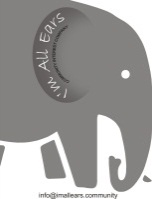 	Date: …………………………………..EVALUATION FORMThis form allows you an opportunity to provide feedback to I’m all ears and to your counsellor after your sessions have finished. This will help your counsellor’s professional development as well as helping to improve the service offered to others.You DO NOT need to identify yourselfAbout Your Working Relationship With Your Counsellor: (PLEASE SELECT APPROPRIATE)  My counsellor listened to me effectively.						My counsellor understood things from my	point of view.						My counsellor focussed on what was	important to me.						My counsellor accepted what I said	without judging me.						My counsellor showed warmth towards me.					My counsellor fostered a safe and trusting	environment.						My counsellor began and finished our	sessions on time.						My counsellor followed my lead during our	sessions whenever that was appropriate.					My counsellor provided leadership during	our sessions when/if that was appropriate. 					My counsellor challenged me when/if that	was appropriate.						About Your Results of Working With Your Counsellor: (PLEASE SELECT APPROPRIATE)  The sessions with my counsellor helped me	with whatever originally led me to seek						counselling.Any changes that might have occurred in	me as a result of my counselling have						been positive and welcome.Continue –Overall Satisfaction: (PLEASE TICK APPROPRIATE)  My overall level of satisfaction with theservice provided by my counsellor is….					Based on my experience I wouldRecommend my counsellor/I’m all ears					to others.Other Comments:Please use the space below to add any other comments you would like to bring to your Counsellor’s/I’m all ears attention Thank you for taking the time to answer this questionnaire. Your feedback is important to us.Testimonial: (OPPTIONAL)  Would you like to leave a testimonial, which I’m all ears could add to their WEBSITE? (DELETE AS APPROPRIATE): NAME: …………………………………………….. 	 INITIALS: ……………………………….    ANONYMOUS:  All contributions to this worthy cause are appreciated, to –I’m all earsAccount Number	: 24640123Sort Code	: 60 – 11 – 41Thank You.